Kavaklıdere Kaymakamlığı’ndan DuyurulurKahramanmaraş’ta meydana gelen ve birçok ilimizi etkileyen deprem felaketinden zarar gören vatandaşlarımıza ulaştırılmak üzere ayni ve nakdi yardım toplanacaktır.İrtibat : Kavaklıdere Kaymakamlığı: 0 252 592 7118 Sosyal Yardımlaşma ve Dayanışma Vakfı : 0 252 592 7118AYNİ YARDIMLAR;Kısa sürede bozulmayacak paketli gıda ürünleri,Mevsim şartlarına uygun kullanılmamış kıyafetler,Hijyen malzemeleri (sabun, sıvı sabun, havlu vb.),Kullanılmamış yastık, yorgan, battaniye, elektrikli battaniye, ısıtıcı gibi yaşamsal ürünler kabul edilecektir. Ürünlerin toplanacağı yerler;Kavaklıdere Merkezde Yüksel Özkan Sosyal Tesisleri, Menteşe Mahallesinde Düğün Salonu, Diğer mahallelerimizde Mahalle Muhtarları ile iletişime geçilebilir.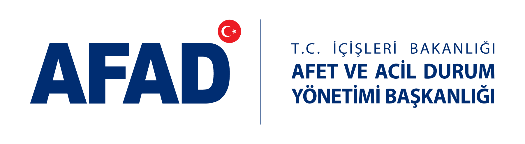 NAKDİ YARDIMLAR;Kampanyaya destek vermek isteyen vatandaşlarımız, “DEPREM” yazarak 1866’ ya SMS gönderebilecek. (1 Ocak 2023 tarihi itibariyle SMS bedeli: 20 Tl’dir) ya da aşağıda yer alan hesap numaraları üzerinden bağış yapabileceklerdir. T.C. ZİRAAT BANKASI A.Ş.ANKARA KAMU KURUMSAL ŞUBESİTL         : TR73 0001 0017 4555 5555 5552 04USD     : TR 46 0001 0017 4555 5555 5552 05EURO  : TR 19 0001 0017 4555 5555 5552 06Banka Swift Kod No: TCZBTR2ANot :"EFT ile yardım yapılırken Alıcı Adı kısmına T.C. İçişleri Bakanlığı Afet ve Acil Durum Yönetimi Başkanlığı yazılması gerekmektedir."